BREVET DE TECHNICIEN SUPÉRIEUR ÉLECTROTECHNIQUESESSION 2023 ÉPREUVE E4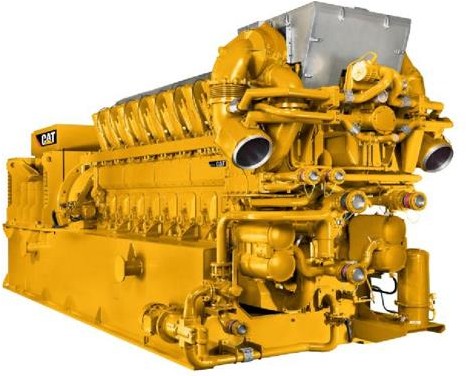 DREP1 : Bilan des puissances de la cogénération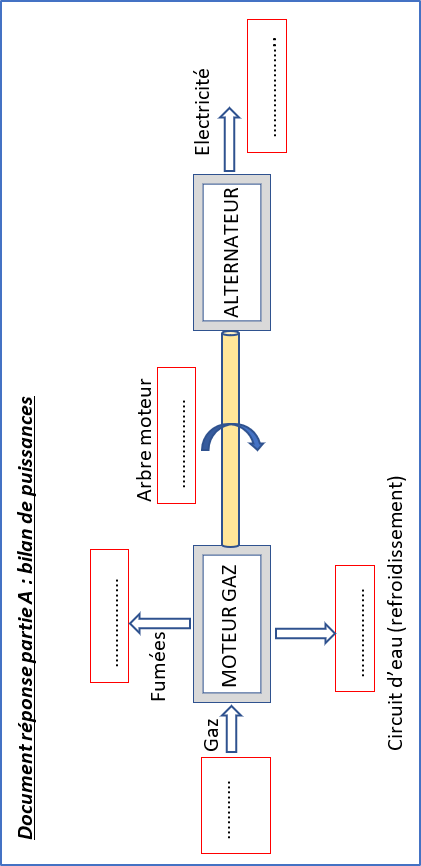 FFoonncctioonn 11	Fonction 2	sous ensemble Cogénération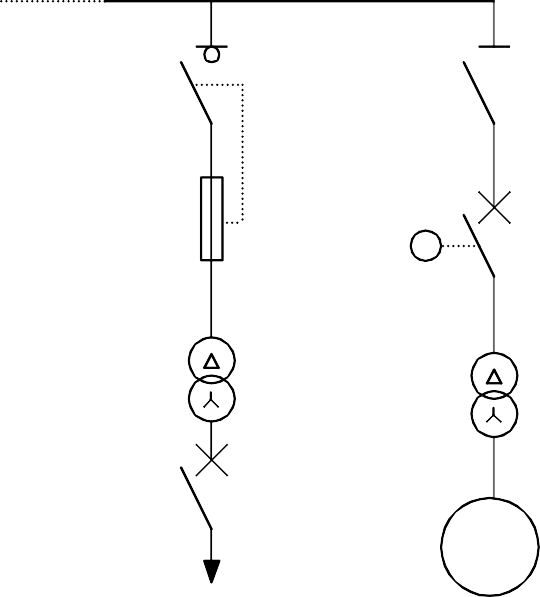 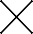 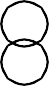 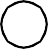 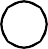 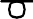 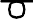 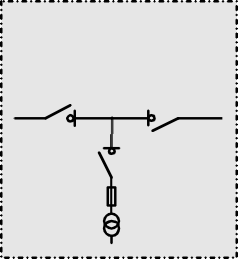 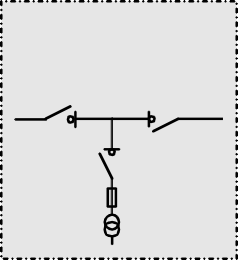 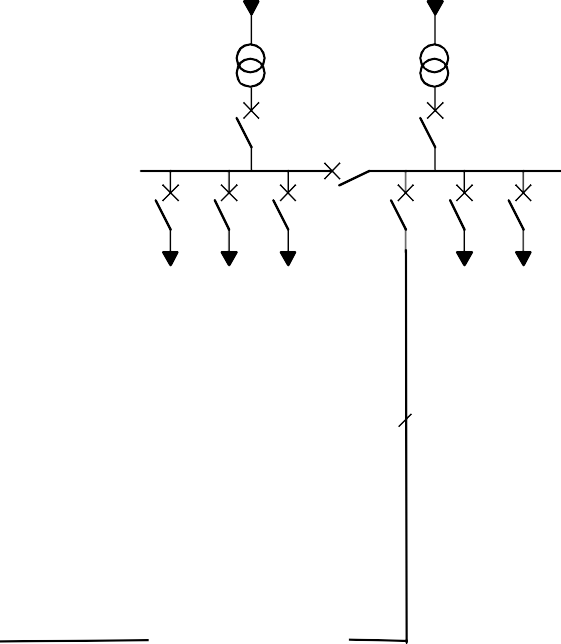 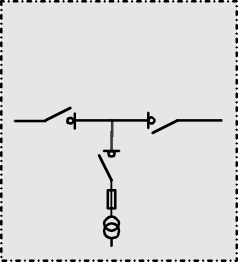 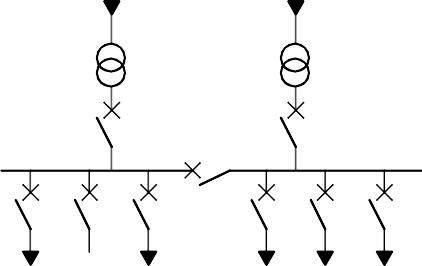 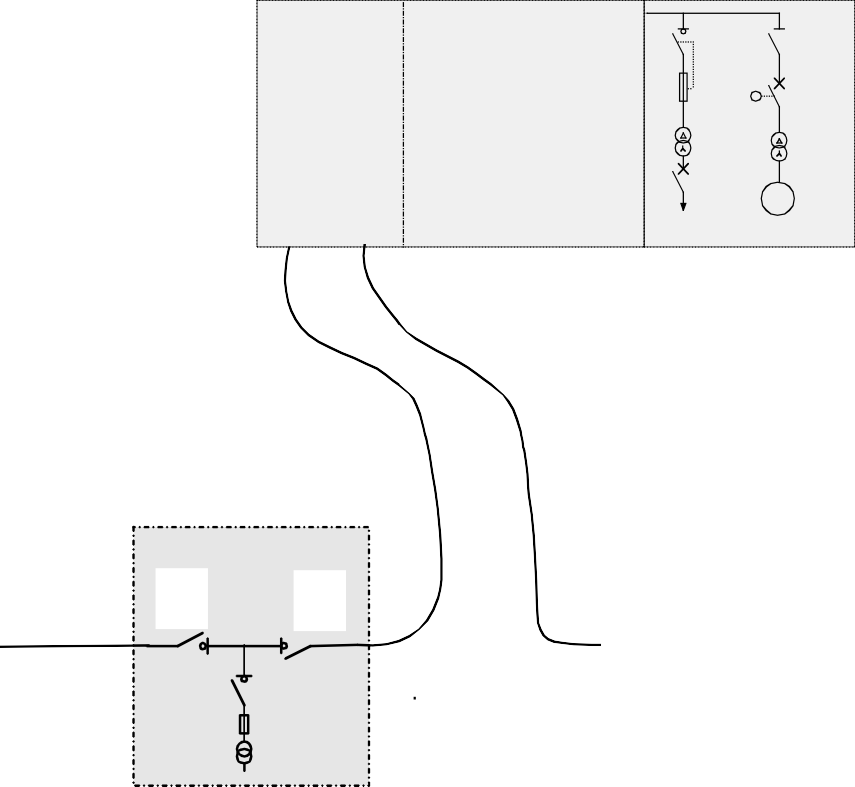 DREP 4 : Bilan de puissance.5 sur 17DREP6 :Tableau d’analyse du comportement des protections du poste :7 sur 17Les questions en bleu sont corrigées par le professeur de Physique-Chimie Les questions en vert sont corrigées par le professeur de STI8 sur 17Coefficients de foisonnement(KU*KS)Coefficients de foisonnement(KU*KS)Cogénération à l'arrêtCogénération en marcheAUXILIAIRES SUR SOUTIRAGE GE OU TRANSFORMATEURAUXILIAIRESQuantitéPinstallée (kW)Centrale à l'arrêtCentrale en   productionPuissance consommée sur le contrat ENEDIS (kW)Puissance cogénération en marche (kW)ThermiquePompe HT Cogé122,0000,80017,60ThermiquePompe BT Bloc115,0000,75011,25ThermiquePompe HT Bloc130,0001,00030,00ThermiqueVannes 3 voies (V3V)40,0300,9000,11RéchauffageEau moteur121,0010210RéchauffageAlternateur40,20100,800AérosAéroréfrigérant HT17,2000,5003,60AérosAéroréfrigérant BT17,2000,5003,60AérosAéroréfrigérant MT117,1600,5008,58VentilationInsufflateurs35,5000,4002,20VentilationVentilateur filtre à air12,200102,20VentilationCompresseur air17,5000,5003,75DiversBloc autonome24Vcc10,720,50,500,360,36DiversTélésurveillance10,0811,000,080,08DiversDétection incendie10,1011,000,100,10DiversPompe huile neuve11,5000,2000,30DiversElectrovannes appoint huile20,0401,0000,04EAUPompe eau neuve11,5000,2000,30EAUPompe eau usée11,50101,500GAZElectrovanne gazgénérale10,0501,0000,05AutresPoste HTA / Coffret DEIE11,000,50,500,500,50AutresDésenfumage local moteur10,750,500,380AutresPompe HT client118,5001,00018,50BILAN DE PUISSANCE EN AVAL DU TRANSFORMATEUR DES AUXILIAIRESBILAN DE PUISSANCE EN AVAL DU TRANSFORMATEUR DES AUXILIAIRESBILAN DE PUISSANCE EN AVAL DU TRANSFORMATEUR DES AUXILIAIRESBILAN DE PUISSANCE EN AVAL DU TRANSFORMATEUR DES AUXILIAIRESBILAN DE PUISSANCE EN AVAL DU TRANSFORMATEUR DES AUXILIAIRESBILAN DE PUISSANCE EN AVAL DU TRANSFORMATEUR DES AUXILIAIRES24,72 kW103,12 kWSituation de fonctionnement : cogénération à l'arrêtSituation de fonctionnement : cogénération à l'arrêtRéseau de distributionpublique HTA (20kV)Groupe de cogénération gazet son transformateur 6.3kV/20kVTransformateur des auxiliaires du groupe de cogénérationTransformateur des auxiliaires du groupe de cogénérationSituations de court-circuitDéclenchement de QGDéclenchement de QCRetard au déclenchementRetard au déclenchementSituation AX50 ms50 msSituation BXXQG :175 msQC : 50 msSituation CX50 ms50 msSituation DX50 ms50 msQuestionConnaissance ou capacité exigibleEléments de correction / IndicateursCompétence non acquiseN1Compétence en cours d'acquisition non stabiliséeN2Compétence partiellement aquiseN3Compétence totalement acquise et transférableN4Q1Ressources et outils professionnels / Ressources documentaires & Caractéristiques des infrastructuresRelever : Q = 960 Nm3/h (DTEC1)Appliquer la relation volume = débit x temps (expression littérale pas nécessairement attendue sur la copie)Calcul pour 1 heure . (V GAZ= 960 m3 )1 indicateur sur 32 indicateurs sur 33 indicateurs sur 3Q2Energie et chimie/Combustions/Utiliser les pouvoirs calorifiquesExprimer la relation : EGAZ= PCI x VGAZ (en kW)Relever le PCI et poser le calculFaire le calcul avec la bonne unité (EGAZ = 9888 kWh)1 indicateur sur 32 indicateurs sur 33 indicateurs sur 3Q3Les conversions et le stockage de l'énergie/Schématiser une chaine énergétiqueRelever les 5 différentes valeurs utiles dans DTEC1Les placer au bon endroit dans DREP1 (voir DREP1)1 bonne bien placée3 bonnes bien placéesou les 5 bonnes valeurs mais mal placéesles 5 sont bien placées.Q4Les conversions et le stockage de l'énergie/Calculer un rendementConnaitre la relation d'un rendement =Pu/PaIdentifier les Pu et Pa pour chaque convertisseur (Savoir utiliser DREP1)Comprendre que les 2 puissances thermiques sont des pertes pour le moteurs mais des puissances utiles pour l'aspect énergétique de la cogénération.Faire les calculs justesmec = 4396/9885 = 0,44elec = 4300/9885=0,43th = (2368+1905)/9885 = 0,43)1 indicateur sur 42 indicateurs sur 4Les 4 indicateursQ5Les conversions et le stockage de l'énergie/Calculer un rendementConnaitre la relation d'un rendement =Pu/PaFaire apparaitre que Pu est la somme des puissances thermiques et électriquesFaire le calcul juste (=(4300+2368+1905)/9885 = 0,87)Oucogé = th + elec)2 indicateursbonne réponse complèteQ6Mécanique des fluides / Définir la masse volumique d'un fluideExtraire la masse volumique du document DTEC1Exploiter la relation m=  x V (numérique ou littérale)Exploiter la relation V = Qv x t (numérique ou littérale)Faire l'application numérique (m = 900 x111 x 1 = 99 900 kg)1 indicateur sur 42 indicateurs sur 4Les 4 indicateursQ7Energie interne/Exprimer et calculer la variation d'énergie interne d'un liquide lors d'une variation de températureRelever C pour l'huile dans DTEC1 (C=2kJ∙kg-1∙K-1)Exploiter la relation Q = m C T et poser l'application numérique Q = 99 900 x 2000 x 10 (le calcul avec la masse m calculée à la question précédente est considéré bon)Faire l'application numérique avec la bonne unité (Q= 1998.103 kJ)1 indicateur sur 32 indicateurs sur 33 indicateurs sur 3 ouRésultat final avec unité juste (autres indicateurs implicites)Q8Relation entre puissance, durée et énergieExploiter la relation P = Q/tTenir compte de la conversion heures en secondesFaire l'application numérique juste (P= 1998.103/3600 = 555 kW)1 indicateur sur 32 indicateurs sur 33 indicateurs sur 3Q9Les conversions et le stockage de l'énergie/Calculer un rendementExprimer que P s'ajoute à Pu : Pu = 4300+2368+1905+555Calculer la nouvelle valeur du rendement de cogénération1 indicateurbonne réponse complète(ncogé = (4300+2368+1905+555)/9885 = 0,92)Q10Ressources et outils professionnels / techniques de chiffrage d'un équipement électriquePoser une relation : Rémunération = rémunération horaire du kWh x Puissance électrique x temps (avec ou sans le taux de disponibilité, littérale ou numérique)Relever les 3 données correspondantes dans DRES 1 (Pgh, t et rémunération horaire du kWh)Tenir compte du taux de disponibilité dFaire le le calcul en cohérence (avec ou sans d)1 indicateur sur 43 indicateurs sur 4Les 4 indicateurs(R.elec = 4130*3623*0,96*0,07022 =1 008 673 €)Q11Ressources et outils professionnels / techniques de chiffrage d'un équipement électriquePoser la relation : Cex = Cexh x Pgh x t x d (avec ou sans le taux de disponibilité d, littérale ou numérique)Relever les 3 données dans DRES 1 (Cexh, Pgh, t)Renir compte du taux de disponibilité dFaire le le calcul en cohérence (avec ou sans d)(Cex = 4130*3623*0,96*0,07022 =1 008 673 €)1 indicateur sur 43 indicateurs sur 4Les 4 indicateursQ12Ressources et outils professionnels / techniques de chiffrage d'un équipement électriquePoser une relation : Chiffre d'affaire de la production de chaleur (CAth) = Puissance x t x rémunération horaire de MWhTenir compte du taux de disponibilitéPoser et faire le calcul en cohérence(CAth = 50*4,27*3623*0,96 =742 570 €)1 indicateur sur 32 indicateurs sur 3Les 3 indicateursQ13Ressources et outils professionnels / techniques de chiffrage d'un équipement électriqueInitier une démarche faisant apparaitre : amortissement = rapport (Investissement, bénéfices)Calculer les bénéfices annuels : R.elec + CA.th - CexRelever le cout d'investissement dans DRES1Calculer le Temps d'amortissement : Investissement / (R.elc+CA.th-C.ex) = 6,3 ansconvertir en mois, soit environ 31 mois de fonctionnement ou 76 mois calendaires (prendre en compte les deux interprétations possibles)1 indicateur sur 53 indicateurs sur 5Les 5 indicateursQ14Chaine de puissance Distribution du point de livraison à la sortiedu TGBT :- distribution HTA Argumenter une solution de distributionReprésentation de cellule(s) ayant la fonction "interrupteur"Représentation de 2 cellules correspondant à la structure en boucle(voir onglet DREP2)1 indicateurFonction complète représentéeQ15Chaine de puissance Distribution du point de livraison à la sortiedu TGBT :- distribution HTA Argumenter une solution de distributionLa puissance installée est supérieure 1250kVAoule poste comporte deux transformateurs impose un comptage HTAUne des deux justifications est donnéeQ16Chaine de puissance Distribution du point de livraison à la sortiedu TGBT :- distribution HTA Argumenter une solution de distributionLa représentation est celle d'un schéma de la colonne "Protection générale MT et comptage MT"La représentation est celle d'une distribution en boucle(voir DREP2)Le 1er indicateur2 indicateursQ17Chaine de puissance Distribution du point de livraison à la sortiedu TGBT :- distribution HTA Argumenter une solution de distributionLa répartition est faite (quel que soit le point d'ouverture),L'ouverture est identifiée en I3.(Poste source A alimente DP1 / Poste source B alimente DP2, DP3 et DP4)1 indicateur2 indicateursQ18Chaine de puissance Distribution du point de livraison à la sortiedu TGBT :- distribution HTA Argumenter une solution de distributionPour pouvoir effectuer ces travaux, tout en préservant la continuité de service des postes qui constituent la boucle : Dans DP2 I3=F et I4=O / Dans DP3 I5=0 et I6=F(voir DREP 3)Réponse complèteQ19Savoir faire un bilan de puissanceAppliquer pour un équipement la relation : Pconsommée = Ku*Ks*PinstalléePrendre en compte la quantité d'équipements (pour la ligne "Alternateur")Faire la somme en cohérence avec les cellules remplies(Bilan de puissance cogé à l'arrêt : 24,72 kW, voir DREP4)1 indicateur sur 32 indicateurs sur 33 indicateurs sur 3Q20Puissances électriques/Connaître et utiliser les différentes expressions des puissancesAppliquer la relation cos  = P/SPoser l'application numérique : SARRET = 24,72/0,8 ; SMARCHE = 103,12/0,8Faire l'application numérique avec l'unité adaptée(SARRET= 30,9 kVA et SMARCHE = 128,9 kVA)1 indicateur sur 32 indicateurs sur 33 indicateurs sur 3Q21Chaîne de puissance / Gestion et performance énergétique / optimisation de la consommation d'énergie- Citer la notion de "soutirage" ou "alimentation des auxiliaires"(les auxiliaires du groupe sont alimentés par le transformateur TR AUX qui soutire l'énergie au groupe de cogénération lors de son fonctionnement)1 indicateurQ22Chaîne de puissance / Sources/Argumenter une solution de production locale3 flèches principales (direction et sens) :à l'arrêt : transfert du réseau HTA vers le transfo AUXen cogénération : Transfert du groupe vers le Réseau HTAen cogénération : Transfert du groupe vers le transfo AUXAutres transferts :dans les deux modes : de TR AUX vers le groupe pour alimenter les auxiliaires(voir DREP5)1 des 3 flèches principalesoules flèches de TR AUX vers le groupe2 des 3 flèches principalesou1 des 3 flèches principales et les flèches de TR AUX vers le groupeLes 3 flèches principalesQ23Chaîne de puissance / distribution du point de livraison à la sortie du TGBT / installations électriques BT / choisir des matériels de distribution et de protectionCalculer la puissance nominale du transformateur : S = 110/0,50 = 220 kVACaractériser la puissance standard du transformateur en prenant la valeur immédiatement supérieure à la valeur calculée (en cohérence avec le calcul)Ne connaissant pas la technologie du transformateur, dire que le dimensionnement est le même pour les deux technologies.(transformateur de 250kVA dans les deux technologies proposées)1 indicateur sur 32 indicateurs sur 33 indicateurs sur 3Q24Chaîne de puissance / distribution du point de livraison à la sortie du TGBT / installations électriques BT / choisir des matériels de distribution et de protectionRelever les couples de pertes pour les deux technologies (Pv = 538 W - Pc = 3740 W ; Pv = 310 W - Pc = 2585 W)A puissance apparente identique le transformateur immergé présente des pertes moins importantes (comparaison)En termes de rendement, transformateur immergé a un meilleur rendement, cette technologie est retenue1 indicateur sur 32 indicateurs sur 3Réponse complèteQ25Chaîne de puissance/ comptage et tarification de l'énergieLe poste est connecté au réseau de distribution HTALa puissance installée est inférieure à 250 kW (mode cogé à l'arrêt),on optera pour le segment C3Le segment est défini sans être justifiéSeul un seul critère apparaît pour justifier le segment tarifaireRéponse complèteQ26Ressources et outils professionnels / Ressources documentaires & Caractéristiques des infrastructuresIdentifier le type de TC (TC protection)Relever les 5 paramètres (Courant primaire assigné, courant secondaire assigné, classe de précision, puissance de précision, facteur limite de précision)Le type de TC seul ouau moins 3 paramètresType de TC et au moins 3 paramètresouLes 5 paramètresréponse complèteQ27Modulation d'énergie électrique/ Transformateur triphasé / définir le rapport de transformationnommer le rapport de transformation "m"poser la relation m = U2/U1 ou m = V2/V1 (littérale ou numérique)Relever U1 et U2 dans DTEC3Faire l'application numérique en cohérence. (m = 6310/21000 = 0,300)1 indicateur sur 43 indicateurs sur 4Les 4 indicateursQ28Modulation d'énergie électrique/ Transformateur triphasé / définir le rapport de transformationLe calcul de INaltHT fait intervenir le rapport de transformationLa relation m= I1/I2 est exploitéeLe calcul est posé et réalisé (INaltHT= 412*0,300 = 124 A)1 indicateur sur 32 indicateurs sur 33 indicateurs sur 3Q29Ressources et outils professionnels / Ressources documentaires & Caractéristiques des infrastructuresProposer la valeur de courant primaire assigné normalisée immédiatement supérieure au courant mesuréInterpréter la mention "et leurs multiples décimaux" (multiplication par 10)(Courant primaire assigné : 125 A)1 indicateur sur 22 indicateurs sur 2Q30Les lois de l'électricité / régime sinusoïdale monophasé et triphasé équilibré / Calculer l'impédance équivalente d'une association de deux ou trois dipôlesReprésenter un triangle rectangle faisant apparaitre REQ, XEQ et ZEQ sur les cotés (ZEQ sur l'hypoténuse)La représentation de Fresnel est complète enfaisant apparaitre la référence des phases (vecteur I), et les 3 vecteurs REQI, XEQI et ZEQILe calcul numérique est poséL'application numérique est juste (Ze 19,8 1 indicateur sur 43 indicateurs sur 4Les 4 indicateursQ31Les lois de l'électricité / régime sinusoïdal monophasé et triphasé équilibré /Exploiter la relation ES = ZQE x IK3cogéPoser le calcul Ik3cogé = 11547 / 19,8Faire l'application numérique avec l'unité (Ik3cogé= 582 A)1 indicateur sur 32 indicateurs sur 33 indicateurs sur 3Q32Ressources et outils professionnels / Ressources documentaires & Caractéristiques des infrastructuresExploiter DRES7 : FLP > Imax / I1Poser le calcul en cohérence avec les résultats précédents (FLP > 582/125)Choisir le FLP immédiatement supérieur au calcul numérique (FLP au moins 5).1 indicateur sur 32 indicateurs sur 33 indicateurs sur 3Q33Chaîne de puissance / distribution du point de livraison à la sortie du TGBT /Protection des biens et des personnes / adapter les paramétrages des protections des biensDéclenchement de QC dans les 4 situationsDéclenchement de QG dans la situation B uniquement.colonne juste oulignes justesRéponse complèteQ34Chaîne de puissance / distribution du point de livraison à la sortie du TGBT /Protection des biens et des personnes / adapter les paramétrages des protections des biensIdentifier la valeur de déclenchement 50 ms de QCIdentifier la valeur de déclenchement 175 ms pour QGLe retard au déclenchement est inscrit dans letableau quand la croix est notée dans la ligne1 indicateur sur 32 indicateurs sur 33 indicateurs sur 3